PETRUS Course on Geological disposal ofRadioactive Waste Université de Lorraine (UL), Universidad Politécnica de Madrid (UPM) and Instituto Superior Técnico (IST) Synchronous Online Course14-18 June 2021Content       1 – Introduction to radioactive waste disposal       2 – Waste from Fuel cycle       3 – Site selection for geological disposal       4 – Interim storage       5 – Transport modeling       6 – Groundwater modelling       7 – THM coupling       8 – Inverse problems       9 – GWM+T Practical exercise       10– Radiation protectionRequested BackgroundThe course is designed for Master level students. ApplicationName : …………………………………….
Surname : ………………………………..
Gender : …………………………………..
Institution : ………………………..…… 
E-mail address : …………………….… 
Nationality : …………………….……… 
Above information should be sent to:Prof. Behrooz BAZARGAN SABETb.bazargan-sabet@brgm.fr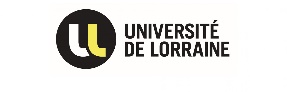 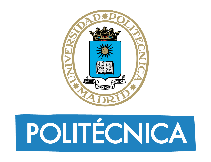 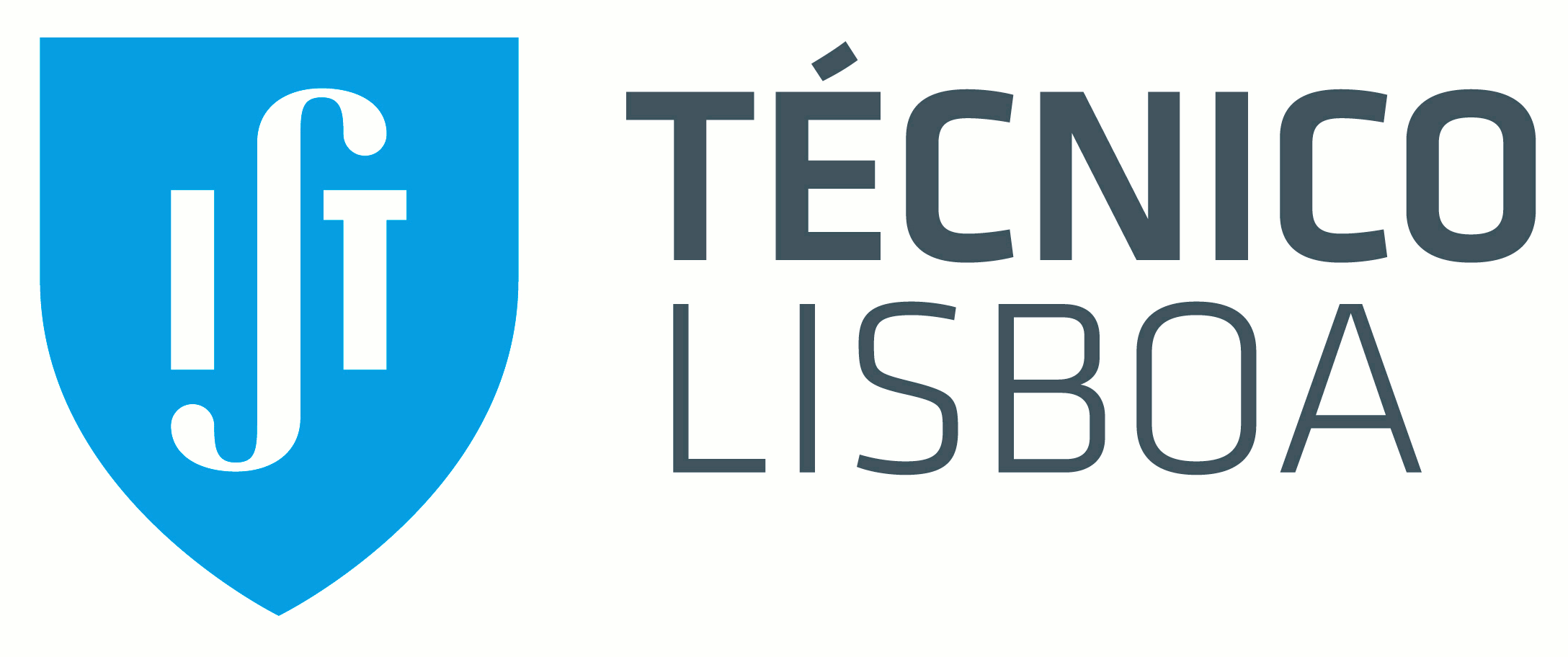 